ҚАЗАҚСТАН РЕСПУБЛИКАСЫ БІЛІМ ЖӘНЕ ҒЫЛЫМ МИНИСТРЛІГІАБЫЛАЙ ХАН АТЫНДАҒЫ ҚАЗАҚ ХАЛЫҚАРАЛЫҚ ҚАТЫНАСТАР ЖӘНЕ ӘЛЕМ ТІЛДЕРІ УНИВЕРСИТЕТІАҚПАРАТТЫҚ ХАТҚазақстан Республикасы Ғылым және жоғары білім министрлігі Жоғары және жоғары оқу орнынан кейінгі білім Комитетінің 2024 жылғы 01 сәуірдегі №14-0/1420-вн хаты негізінде «Абылай хан атындағы Қазақ халықаралық қатынастар және әлем тілдері Университеті» АҚ студенттер арасында студенттер арасында Республикалық пәндік олимпиаданың II кезеңін өткізу бойынша базалық ЖЖОКБҰ ретінде айқындалды.Осыған байланысты Университет 2024 жылғы 02-03 мамыр аралығында студенттер арасында Республикалық пәндік олимпиаданы келесі мамандық топтары бойынша өткізу туралы хабарлайды:Шетелдік филология:1.	«Шет тілдері филологиясы» корей тілі,Аударма дело: «Аударма ісі» корей тілі,«Аударма ісі» қытай тілі (орыс бөлімі)Шығыстану: «Шығыстану» жапонтану«Шығыстану» корейтануОлимпиадаға қатысуға ЖЖОКБҰ ұйымдастырған Олимпиаданың 1-кезеңнің жеңімпаздары атанған жоғарыда көрстеілген мамандықтардың 2,3,4 курс студенттері шақырылады. Олимпиаданың 2-кезеңіне жоғарыда көрсетілген мамандықтар бойынша Республикалық олимпиадалардың өткен жылдардағы (2020 - 2023 ж.) жеңімпаздары  қатыстырылмайды.Олимпиаданың 2-кезеңінің турлары  «Абылай хан атындағы Қазақ халықаралық қатынастар және әлем тілдері университеті» АҚ ректоры бекіткен Ережеге сәйкес өткізіледі.Олимпиаданың 2-кезеңінің бағдарламасыP. S. Олимпиаданың 2-кезеңінің толыққанды бағдарламасы қатысушыларды тіркеу кезінді беріледі.Олимпиадаға қатысу шарттары Олимпиадаға қатысты барлық шығындар Олимпиадаға жіберуші тарап есебінен қамтамасыз етіледі (келу, кету, тамақтану, қонақ үй немесе пәтер ақысы). Республикалық пәндік олимпиадаға су тасқынынан зардап шеккен мемлекеттік білім беру ұйымдарының өкілдері онлайн форматта қатыса алады. Мұны өтінішіңізде көрсетіңіз.Олимпиаданың 2-кезеңіне қатысу үшін қажетті құжаттарды: ЖОО-да өткізілген Олимпиаданың 1-кезеңінің қорытындысы туралы Ректордың (проректордың) қолы қойылған ресми хат немесе хаттама түрінде рәсімделген Ғылыми кеңестің шешімі, қатысу туралы өтінішті (Қосымша 1), 2024 жылдың 26 сәуіріне дейін PDF форматында (ОЛИМПИАДА тақырыбымен) мамандықтар бойынша төменде көрсетілген электрондық пошталарға жіберіледі:Өткізілу орыны Алматы қаласы,  Мұратбаев көшесі 200,  «Абылай хан атындағы Қазақ халықаралық қатынастар және әлем тілдері университеті» АҚҮй тапсырмасының тақырыптарыҰйымдастыру комитеті: ғылым және инновациялық қызмет басқармасының жетекші маманы: Тусупова А.С.тел. 8 7272 92 03 84 (ішкі 2418)Қосымша 1«Шетел тілдері» және «Гуманитарлық ғылымдар» білім беру бағдарламалары топтары бойынша Республикалық пәндік олимпиадаға қатысуға өтінім:1. Толық ЖЖОКБҰ атауы: ____________________________________________________________________________________________________________Қатысу түрі: (онлайн/офлайн): _______________________________________Ресми мекен-жайы, электронды поштасы, телефоны, факс: _______________ __________________________________________________________________2. Қатысушының аты-жөні: __________________________________________Моб. тел.  _________________________________________________________Email:  ____________________________________________________________Курс: _____________________________________________________________Білім беру бағдарламасы: ____________________________________________Оқыту тілі: ________________________________________________________3. Жетекшінің аты-жөні: ____________________________________________Дәрежесі: _________________________________________________________Моб. тел.  _________________________________________________________Email:  ____________________________________________________________Ректор / проректор _____________________ аты-жөні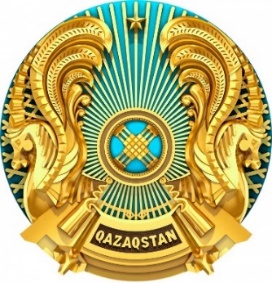 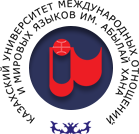 КүніІс-шара02.05.2024Олимпиаданың 1-күні: қатысушыларды тіркеу, ашылу салтанаты, олимпиада барысы03.05.2024Олимпиаданың 2-күні: олимпиада барысы, жабылу салатанаты.МамандығыЭл. почтаТел. номер«Шет тілдері филологиясы» корей тіліаkzhamilya@gmail.comАксаналиева Жамиля Нурлановна+7 747 103 4252«Аударма ісі» корей тіліaliyanadirbekmasterts@gmail.comНадирбек Алия Серікқызы +7 707 718 8644«Аударма ісі» қытай тілі (орыс бөлімі)aliyanadirbekmasterts@gmail.comНадирбек Алия Серікқызы +7 707 718 8644«Шығыстану» жапонтануisabekov.b@ablaikhan.kzИсабеков Батырхан Маратович+7 702 883 7396«Шығыстану» корейтануisabekov.b@ablaikhan.kzИсабеков Батырхан Маратович+7 702 883 7396Білім беру бағдарламасының бағытыПрезентация тақырыбы«Шет тілдері филологиясы» корей тілі«다민족 국가인 카자흐스탄의 언어와 문화» 
(Көп ұлтты Қазақстанның тілі мен мәдениеті)«Аударма ісі» корей тілі«Жапон мәдениетінің өркендеуі: ежелден қазіргі заманға дейін»«Аударма ісі» қытай тілі (орыс бөлімі)"Қазақстан экономикасының даму жоспарлары мен перспективалары"